			              Vinola CAREER OBJECTIVE“To constantly strive for improvement by utilizing my skills and knowledge to achieve the organization vision and establish a healthy relation with co-workers.”PROFILE AT GLANCE:DocumentationHardworking and commitmentPositive attitudeTime managementEXPERTISE: HR ~ Administration ~ Document handling ~ MS word~ MS OutlookPROFESSIONAL WORK EXPERIENCEName of the organisation:	SKYTALKTenure:				Since 13th Oct 2014 to 13th Apr 2016Designation:			Senior HR ExecutiveJOB RESPONSIBILITIES -	1. Recruitment:	•	Understanding the core of Company vision and mission.	•	Developing organizational structure map to define areas of expertise needed.	•	Recruiting New Technology Talents through various channels	•	Scheduling Interviews and engaging with candidates at various levels.	•	Process manpower requisition form and ensure relevant hiring profile is in place.	•	Scan job portals, screen CVs, and conduct HR interviews.	•	Coordinate interviews with relevant functional heads.	•	Conduct reference check, if required, as per policy.	•	Salary negotiation with shortlisted candidate.	•	Issue offer letter after obtaining requisite authorization.		•	Monthly HR Update for the employees and sharing the same with the Corporate HR.	2. Personnel formalities:	•	Ensure the process of joining is as per policy.	•	Initial Orientation of Joiner and taking them through formalities.	•	To make understand the Salary break-up to new employee after joining & bond           		signing if applicable. 		•	Ensure to get email ID & access cards.	•	Address and resolve any payroll related employee issues/queries, as and when 			required.	•	Employee Group Mediclaim Policy.	•	Ensure reference checks are done as per policy.	•	Employees dependent list update on daily basis.	3. Training & Engagement :	•	Developing Orientation Modules for New Joiners. 	•	Coordinating Engagement session & Knowledge sharing sessions.	•	Suggesting initiatives to achieve higher employee productivity.	•	Drive employee engagement activities and culture initiative roll out.EDUCATIONAL BACKGROUND AND COMPUTER SKILLSBachelor of Business Management, St. Mary's College, Mangalore-2012Master of Business Administration, A.J. Institute of Management, Mangalore-2014OTHER QUALIFICATIONCompleted a course on Basics of Internet.Completed a course on Basics of MS Word, ExcelCompleted a course on finance as a dual specialisation in M.B.A.PERSONAL STRENGTHSCapable to work well under pressureTeam playerDedication towards work interestLANGUAGES KNOWNEnglish, Hindi, Kannada (Can read & speak very well)PERSONAL INFORMATIONSex				:		FemaleNationality			:		IndianDate of Birth			:		31/07/1991Job Seeker First Name / CV No: 1716690Click to send CV No & get contact details of candidate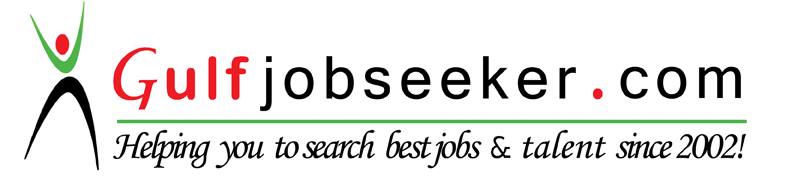 